Název sady:	Matematika IV – Rovnice a nerovnice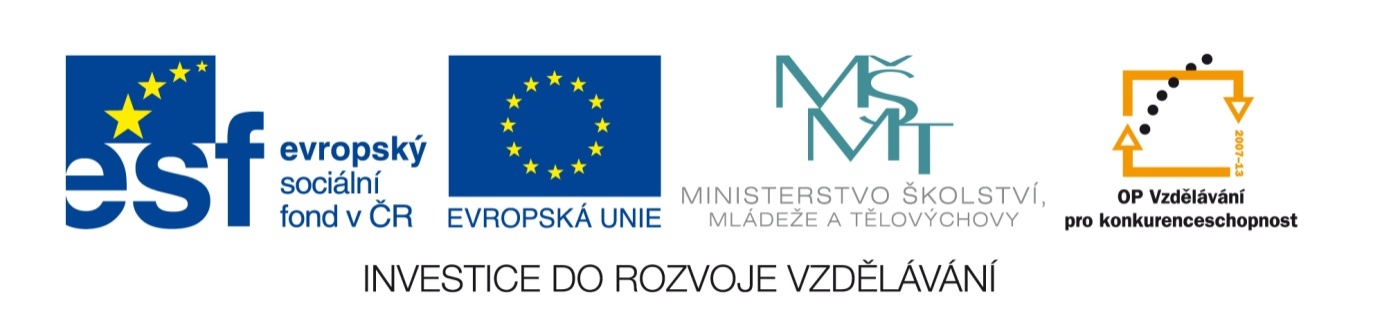 Autor: 	Mgr. Zdeněk ŠtolcRok vytvoření:	2013	Zaměření: 	Střední odborné s maturitní zkouškouKategorie:	Matematika a její aplikaceKlíčová slova: 	rovnice, nerovnice, ekvivalentní úpravy, soustavy rovnic a nerovnicPopis: 	Sada je zaměřena na výuku a procvičení jednotlivých typů rovnic a nerovnic a jejich soustav. Pracovní listy vedou k osvojení probírané látky, k lepší orientaci v dané problematice a v jejich využití při řešení slovních úloh.